UNIVERSIDAD VERACRUZANA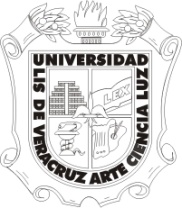 INSTITUTO DE INVESTIGACIONES Y ESTUDIOS SUPERIORES DE LAS CIENCIAS ADMINISTRATIVASCoordinación de InvestigacionesPROTOCOLO DE INVESTIGACIÓN (Estudiantes)CronogramaTítulo del proyectoEntidad AcadémicaInstituto de Investigaciones y Estudios Superiores de las Ciencias Administrativas de la Universidad Veracruzana.Línea de investigación a la cual se inscribe 	Gestión empresarial	Gestión pública	Gestión de organizaciones no lucrativasResponsable del proyectoNombre del alumno: Matrícula: Programa: 	Administración	Gestión de Organizaciones	Ciencias Administrativas                                  Contabilidad y Gestión GubernamentalCampus:			Modalidad: 	Licenciatura: Entidad de adscripción: Teléfonos:   Fijo:                                Ext.:                       Móvil:Correo(s) electrónico(s):Fecha de registro del proyectoFecha de registro del proyectoFecha de aprobación del proyectoResponsables de la aprobación del proyectoResponsables de la aprobación del proyectoResponsables de la aprobación del proyectoCoordinador de .A.C.Coordinador de .A.C.Coordinador InvestigacionesTutor asignadoTutor asignadoTutor asignadoResumen del proyectoResumen del proyectoResumen del proyectoPlanteamiento del problemaPlanteamiento del problemaPlanteamiento del problemaPregunta de investigaciónPregunta de investigaciónPregunta de investigaciónHipótesisVariables de estudioJustificaciónImpactos esperados (en el orden social, económico, político, ecológico, cultural y/o científico/tecnológico).ObjetivosGeneralEspecíficosEnfoque de la investigaciónAlcance de la investigaciónAlcance de la investigaciónCuantitativaCuantitativaExploratoriaCualitativaCualitativaDescriptivaMixtaMixtaRelacionalPoblación a estudiarRecursos a utilizar (humanos, tecnológicos, materiales, infraestructura)Actividades      AñoAñoAñoAñoAñoAñoAñoAñoAñoAño  Año  Año  Año  Año  Año  Año  Año  Actividades      Abr.May.Jun.Jul.Ago.Sep.Oct.Nov.Dic.Ene.Feb.Mzo.Abr.May.Jun.Jul.Ago.ProtocoloMarco Teórico-ConceptualMarco ContextualTrabajo de CampoAnálisis e interpretación de los datosResultadosIntegración del informe de investigaciónPresentación del informe de investigaciónFuentes de consulta.Fecha de entregaFirma del alumno FORMA CI02PROTOCOLO DE INVESTIGACIÓN (Estudiantes)OBJETIVO:Registrar un proyecto de trabajo recepcional ante el Comité Académico del IIESCA por parte de los estudiantes de las maestrías del IIESCA.SE UTILIZA EN:ELABORA:Procedimiento:Registro de proyectos de trabajo recepcionalEstudiantes de las maestrías del IIESCALLENADO A:FRECUENCIA DE LLENADO:ComputadoraAnualEN DONDE DICEDESCRIPCIÓN DEL LLENADOTítulo del proyectoColocar el nombre con el que se identificará el proyecto.Línea de investigación a la cual se inscribeMarcar con una cruz el recuadro a la izquierda del nombre de  de investigación en la cual se registra el proyecto.Responsable del proyectoColocar los datos correspondientes al estudiante responsable del proyecto:Responsable del proyectoNombre del alumno en el siguiente orden: apellido paterno, apellido materno y nombre(s).Responsable del proyectoMatrícula: especificar el número de control asignado por la Universidad Veracruzana.Responsable del proyectoPrograma: marcar con una cruz el recuadro a la izquierda del nombre del Programa Educativo en el que se encuentra inscrito el estudiante.Responsable del proyectoCampus: nombre con el que se identifica la zona geográfica del Programa Educativo en el que se encuentra inscrito el estudiante.Responsable del proyectoModalidad: especificar la modalidad del programa, escolarizada o semiescolarizadaResponsable del proyectoLicenciatura: nombre del programa educativo en el que cursó la licenciatura.Responsable del proyectoEntidad de adscripción: nombre de la dependencia y de  en la que cursó la licenciatura. Ejemplo: Facultad de Contaduría y Administración, Universidad Veracruzana.Responsable del proyectoTeléfono: Fijo: número telefónico en el que se puede localizar al responsable del proyecto separado por espacios. Ejemplo. 8 18 83 57 Ext.: número de extensión en su caso. Móvil: número de teléfono celularResponsable del proyectoCorreo electrónico: dirección del correo electrónico del responsable del proyecto.Fecha de registro del proyectoDía, mes y año en que el estudiante registró el proyecto de Trabajo Recepcional en el siguiente formato: DD/MM/AAAAFecha de aprobación del proyectoDía, mes y año en la que el Consejo Técnico aprobó el proyecto de Trabajo Recepcional en el siguiente formato: DD/MM/AAAAResponsables de la aprobación del proyectoColocar nombre y la firma de los académicos responsables de la aprobación del proyecto: Coordinador de la Línea de Generación y Aplicación del Conocimiento en la que se registra el proyecto, Coordinador de Investigaciones y Tutor designadoResumen del proyectoDescribir en media cuartilla de manera breve, clara y concisa el problema que se aborda y a dónde se pretende llegar con el proyecto. No exceder de 300 palabras.Planteamiento del problemaExponer de manera organizada y clara los síntomas de la situación y sus posibles causas, situándolo en el contexto socioeconómico, político, ecológico y/o cultural que corresponda, especificando su relevancia, y valor teórico metodológico.Pregunta de investigaciónCuestionamiento derivado de la situación visualizada (problema o área de oportunidad), que servirá de guía para realizar la investigación.HipótesisPlantear respuestas tentativas a la(s) pregunta(s) de investigación. Variables de estudioEspecificar las propiedades o características que se pretenden estudiar y que se señalan en la hipótesis.JustificaciónExpresar las razones que motivaron al investigador a realizar el estudio, así como exposición en forma clara y precisa el porqué y para qué se llevó a cabo el estudio.Impactos esperadosDescribir brevemente el o los aporte(s) teórico(s), socioeconómicos, tecnológicos, culturales y/o ecológicos que se espera deriven directa o indirectamente de la investigación.Objetivo generalSeñalar la finalidad o propósito al que se pretende llegar con el proyecto, es decir, hacia dónde se dirigen los recursos y esfuerzos y qué se espera obtener. Es un enunciado que orienta la investigación y responde al cuestionamiento de: ¿a dónde quiero llegar con este trabajo de investigación? Debe estar redactado acorde con el título, la pregunta de investigación y la hipótesis. Se recomienda iniciar su redacción usando verbos en infinitivo. Objetivos específicosIdentificar los objetivos parciales que de manera secuencial se espera lograr para alcanzar el objetivo general. Se recomienda iniciar su redacción usando verbos en infinitivo; expresar una sola acción por objetivo; estructurarse en secuencia lógica y ser factibles de realizarse.Enfoque de la investigaciónSeñalar con una cruz el enfoque del proyecto. Con base en la orientación de la investigación, describir si el estudio se sustenta en un análisis estadístico de las variables cardinales, considerando la medición matemática de las mismas, lo cual define un enfoque cuantitativo. Si el estudio se fundamenta en variables no cardinales o se basa en la construcción de la realidad por parte del investigador, a partir de las interpretaciones que respecto al fenómeno de interés tienen los sujetos de estudio, se trata de un enfoque cualitativo. Finalmente si el estudio hace uso de los dos enfoques anteriores, se puede considerar como un enfoque mixto.Alcance de la investigaciónSeñalar con una cruz el alcance de la investigación: exploratoria (investigación sobre un fenómeno del cual se carece de información previa por lo que interesa solamente familiarizarse con el mismo); descriptiva (estudios cuyo interés radica en dar a conocer el conjunto de propiedades, características y rasgos del fenómeno analizado); o relacional (investigación cuyo propósito es evaluar relaciones estadísticas que puedan existir entre dos o más variables)..Población a estudiarDescribir las características comunes que definen a los elementos o unidades (personas, entidades, cosas, etc.) de la población. Recursos a utilizar (humanos, tecnológicos, materiales, infraestructura)Especificar los requerimientos del proyecto, especificando el costo de cada uno de ellos.CronogramaMarcar los recuadros que correspondan al tiempo en meses que requerirá cada actividad programada para el proyecto. Fuentes de consultaEspecificar las referencias documentales que sirvieron de base para la integración del protocolo (se sugiere seguir Normas para publicar del IIESCA las cuales se encuentran en el sitio Web: https://www.uv.mx/iiesca/files/2016/08/Normas-para-publicar.pdfFecha de entregaEspecificar día, mes y año en el que se entrega el protocolo para su aprobación en el formato: DD/MM/AAAAFirma del alumnoEscribir la rúbrica con la cual se identifica el estudiante